Summer Reading List for Incoming 9th-GradersYorkBy Laura RubyA centuries old mystery, a determined real estate developer, and a ticking clock. This is what Tess, Theo, and Jaime are up against as they race through an alternate version of New York City to save their homes from destruction.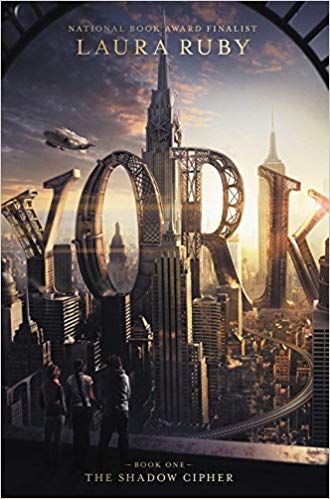 The Other F-WordBy Natasha FriendThis book is all about your average American family: four moms, four half-siblings, and one unidentified sperm donor. When medical questions cause Milo to search for the donor connections are made, feelings are hurt, and the word “family” is defined. 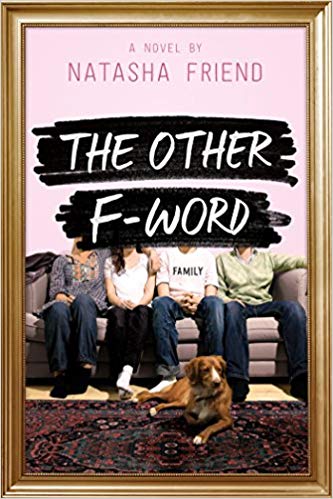 Americanized: Rebel Without a Green CardBy Sara SaediSara is a teenager. She worries about problems with her friends, grades in school, and how to relate to her family. She just added one more worry to her list, though, because she just learned that her family is in the United States illegally. The story follows Sara as she struggles to cope with this new information and what it means for her future.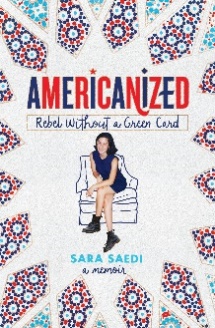 One Of Us Is LyingBy Karen McManusFive students walk into a high school detention. Only four walk out. When Simon’s death is deemed a homicide the other four become suspects. Each of them has a story to tell, defending themselves. Can you spot the liar?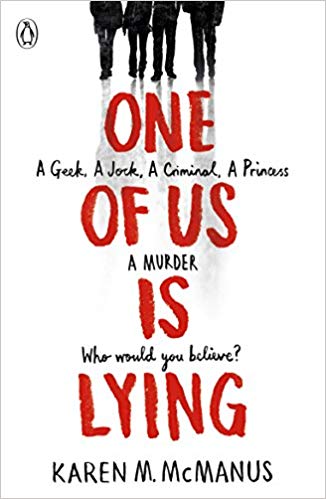 